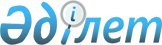 Об очередном призыве граждан Республики Казахстан 1979-1988 годов рождения на срочную воинскую службу в апреле-июне и октябре-декабре 2006 года
					
			Утративший силу
			
			
		
					Постановление Акимата Алматинской области N 106 от 24 апреля 2006 года. Зарегистрировано Департаментом юстиции Алматинской области 29 мая 2006 года за N 1962. Утратило силу - постановлением акимата Алматинской области N 22 от 7 февраля 2007 года

      В соответствии с пунктом 3 статьи 19 Закона Республики Казахстан "О воинской обязанности и воинской службе" и в целях реализации Указа Президента Республики Казахстан N 96 от 18 апреля 2006 года "Об увольнении в запас военнослужащих срочной воинской службы, выслуживших установленный срок воинской службы, и очередном призыве граждан Республики Казахстан на срочную воинскую службу в апреле-июне и октябре-декабре 2006 года", Акимат области ПОСТАНОВЛЯЕТ:

       

1. Местным исполнительным органам через соответствующие управление, отделы по делам обороны организовать и обеспечить проведение призыва граждан на воинскую службу в апреле-июне и октябре-декабре 2006 года.

       

2. Для руководства и контроля деятельности, районных и городских призывных комиссий образовать областную призывную комиссию согласно приложения.

       

3. Акиму Каратальского района (Медеуов К.О.) на период призыва выделить необходимое количество технических работников в областной сборный пункт города Уштобе.

       

4. Областному управлению здравоохранения (Садыков Б.Н.):

      1) укомплектовать областную, районные и городские медицинские комиссии квалифицированными врачами-специалистами и средним медицинским персоналом;

      2) обеспечить своевременный медицинский отбор призывников в соответствии с требованиями инструктивно-методических указаний;

      3) обеспечить бесплатное обследование призывников на вирус иммунодефицита человека (ВИЧ) - инфекцию, другие виды обследования;

      4) оборудовать призывные (сборные) пункты, необходимым инструментарием, медицинским, хозяйственным имуществом и медикаментами;

      5) обратить внимание на персональную ответственность главных врачей районов и городов за качество обследования и лечения;

      6) выделить необходимое количество койко-мест в организациях здравоохранения для обследования призывников.

       

5. Департаменту внутренней политики (Жайшибекова К.Ж.) активизировать работу по воспитанию у юношей казахстанского патриотизма, неукоснительного выполнения конституционного долга по защите Родины.

       

6. Областному управлению спорта и физической культуры (Чарапиев Т.Т.) активизировать спортивно - массовую работу и военно-патриотическое воспитание среди призывной молодежи, организовать контрольные проверки состояния физической подготовки юношей на предприятиях и в средних учебных заведениях.

       

7. Департаменту по делам обороны Алматинской области (Маукебаев Т.Р.) проинформировать Акима области о выполнении настоящего постановления по весеннему призыву до 20 июля 2006 года, по осеннему призыву до 20 января 2007 года.

       

8. Настоящее постановление вводится в действие по истечении десяти календарных дней после дня его первого официального опубликования.

       

9. Контроль за выполнением настоящего постановления возложить на первого заместителя Акима области Долженкова В.А.      Аким области                               С. Умбетов

Приложение

к постановлению

Акимата области "Об очередном

призыве граждан Республики

Казахстан 1979-1988 годов

рождения на срочную воинскую

службу в апреле-июне

и октябре-декабре 2006"

от "24" апреля 2006 года N 106 С О С Т А В

призывной комиссии Алматинской области      Руководитель аппарата

      акима области                              Н. Сулейменов
					© 2012. РГП на ПХВ «Институт законодательства и правовой информации Республики Казахстан» Министерства юстиции Республики Казахстан
				Председатель комиссии:

Маукебаев Темир Рамазанович- начальник Департамента по делам обороны областиЗаместитель председателя комиссии:Салагаев Сергей Юрьевич- начальник управления по мобилизационной подготовке, гражданской обороне, организации предупреждения и ликвидации аварий и стихийных бедствий Алматинской областиЧлены комиссии:Аюбаев Мейрам АкатовичИскаков Бауыржан АзатовичПеркин Сергей ИвановичТенизбаева Мейрамгуль

Зауытбаевна- заместитель начальника Департамента внутренних дел Алматинской области- заместитель начальника областного управления здравоохранения- председатель областной контрольной медицинской комиссии при Департаменте по делам обороны Алматинской области- секретарь областной призывной комиссии